Etkinlik SayfasıOltan at otlat.Oltan on tane ot at.Oltan on ata ot at.Ata on tane ot at.On tane at otlat.Otlat Oltan otlat.Ata on ton ot al.Oltan ot al, at otlat.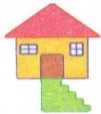 